大连海事大学2020年工商管理硕士（MBA）研究生招生调剂工作办法及实施细则根据教育部、辽宁省教育主管部门和大连海事大学有关文件精神及规定，在新型冠状病毒感染肺炎疫情的特殊情况下，学院以安全、公平、科学为原则，坚持按计划招生、全面衡量、择优录取、宁缺毋滥，结合学校实际，制定本工作办法及实施细则。一、学校、学院及项目介绍大连海事大学是享誉世界的海事院校，是交通运输部所属的全国重点大学，是国家“211工程”重点建设高校、国家“一流学科”建设高校，是经国务院学位委员会批准的具有工商管理硕士（MBA）办学资格的授权单位之一。大连海事大学专业学位教育学院成立于2006年，是大连海事大学的二级教学单位，全面负责交通运输行业高层次人才的专业学位研究生教育和培养工作，是我校培养交通运输领域高级管理人才的重要基地与窗口，全面负责大连海事大学MBA、MPA教育的招生、培养、学生管理工作。大连海事大学深圳研究院是大连海事大学2007年开始在珠三角地区设置的唯一直属机构，也是深圳市政府注册的事业单位，2008年正式加入深圳虚拟大学园，成为其成员院校。学院办学宗旨和业务范围包括：高层次人才培养、科技开发、科研成果转化、兴办高新技术企业等。大连海事大学MBA（深圳）项目是为适应国际化企业经营和我国工商企事业单位的发展需要，特别是港航企事业单位的发展需要，并贯彻落实“海洋强国”、“一带一路”等国家战略，助力粤港澳大湾区发展建设，培养掌握市场经济的一般规律，具有国际视野、创新思维和开拓精神，以及良好职业道德的高素质、复合型中高层管理人才的高等教育项目。大连海事大学MBA（深圳）学习方式为非全日制学习，采取集中学习和业余学习相结合的方式，学制2年（最长学习年限为4年）。学习地点为大连海事大学深圳研究院（深圳市南山区科技园虚拟大学园）和大连海事大学（大连市高新园区凌海路1号）。学费为4.5万元/年（学制两年），共计9万元。其他详细内容见“大连海事大学2020年工商管理硕士（MBA）专业学位研究生招生简介”（见附件1）和“大连海事大学2020年工商管理硕士（MBA）专业学位研究生招生简介（深圳）”（见附件2）。二、接收调剂考生专业研究方向及招生计划余额一志愿考生复试、拟录取后，工商管理硕士（MBA）接收调剂考生的研究方向及招生计划余额见表1。表1 工商管理硕士（MBA）接收调剂考生的研究方向及招生计划余额三、调剂条件和遴选原则（一）调剂条件1.符合教育部规定的工商管理硕士（MBA）的报考条件。2.初试考试方式为25（管理类联考）。3.初试成绩达到国家A类地区管理类联考初试分数线。（二）遴选原则1.坚持安全、公平、科学的原则。2.坚持全面考查，突出重点。在对考生德智体美劳等各方面全面考察基础上，突出对专业素质、实践能力以及创新精神等方面的考核。3.坚持按计划招生、择优录取、宁缺毋滥。4.严格按照初试总成绩从高到低的方式确定参加复试考生名单，复试采取差额形式。四、调剂和复试录取程序（一）调剂申请1.符合我校调剂条件的所有考生须在2020年5月20日0点-20日12点登陆“中国研究生招生信息网”(网址：http://yz.chsi.com.cn或http://yz.chsi.cn)的“全国硕士研究生招生调剂服务系统”（以下简称“调剂网”）填报调剂申请。2.2020年5月20日17点前学校将在“调剂网”发送复试通知。考生须在5月20日20点前通过“调剂网”点击“接收此通知”，确认参加复试。如果未在5月20日20点前点击“接收此通知”，则被视为放弃该志愿的本次调剂复试资格。如果考生未在规定时间接到复试通知，说明该考生不能获得本次调剂复试资格。（二）报名材料上传、系统测试及复试时段查看1.学校采取网络远程复试。复试设备及场所要求、操作指导详见学校研究生院网站或校园网主页招生就业栏发布的《2020年学校硕士研究生招生网络远程复试对考生设备及场所的要求》、《关于研究生远程复试硬件设备的补充通知》和《大连海事大学2020年全国硕士研究生招生远程复试软件平台操作指导》。2.报名材料上传5月21日，08:30‐11:30；13:00‐16:30期间，考生登录“中国研究生招生信息网”的网络远程复试系统（登录网址：https://bm.chsi.com.cn/ycms/stu/school/index），进入“大连海事大学专业学位教育学院-材料上传与测试”，在“提交面试材料”-“提交报名材料”中提交本人初试准考证图片、本人身份证件（正反面）图片、大学本科或专科毕业证书图片、已获学位的考生需提供学位证照片及通过学信网查询的《教育部学历证书电子注册备案表》图片或《学历认证报告》图片。我校2020年工商管理硕士（MBA）专业学位研究生招收在职定向就业人员，调剂考生如网报时就业方式为非定向，需下载《大连海事大学2020年工商管理硕士（MBA）专业学位研究生报考就业方式更正申请表》（附件3），填写相关内容，打印后本人签字，将签字后的申请表以扫描或照片文件保存，并以“考生编号-姓名”命名文件，发送至邮箱dlmu_zyxw@dlmu.edu.cn。3.网络远程复试系统测试考生需根据相关通知提前准备好参加复试的设备及场所。5月21日，08:30‐11:30；13:00‐16:30期间，考生登录网络远程复试系统，进入“大连海事大学专业学位教育学院-材料上传与测试”，完成提交报名材料后，学校工作人员将邀请考生进入“测试考场”，并对考生网络远程复试环境进行测试。测试通过后，考生方可退出网络远程复试系统。（考生在正式复试时需采用通过测试的复试设备及场所。）4.查看复试时段及进入复试考场顺序考生在系统测试期间，还应通过点击进入考场列表中“外语、政治”和“综合面试”两个考场查看参加各项复试环节的具体时间。（三）考生联络群及备用复试系统考生需使用在“中国研究生招生信息网”网报时填写的手机号码注册“钉钉”账号，并下载“钉钉”APP（“钉钉”官网：https://www.dingtalk.com/），将昵称改为真实姓名，扫码进入海“海大2020年MBA（深圳）调剂考生复试群”。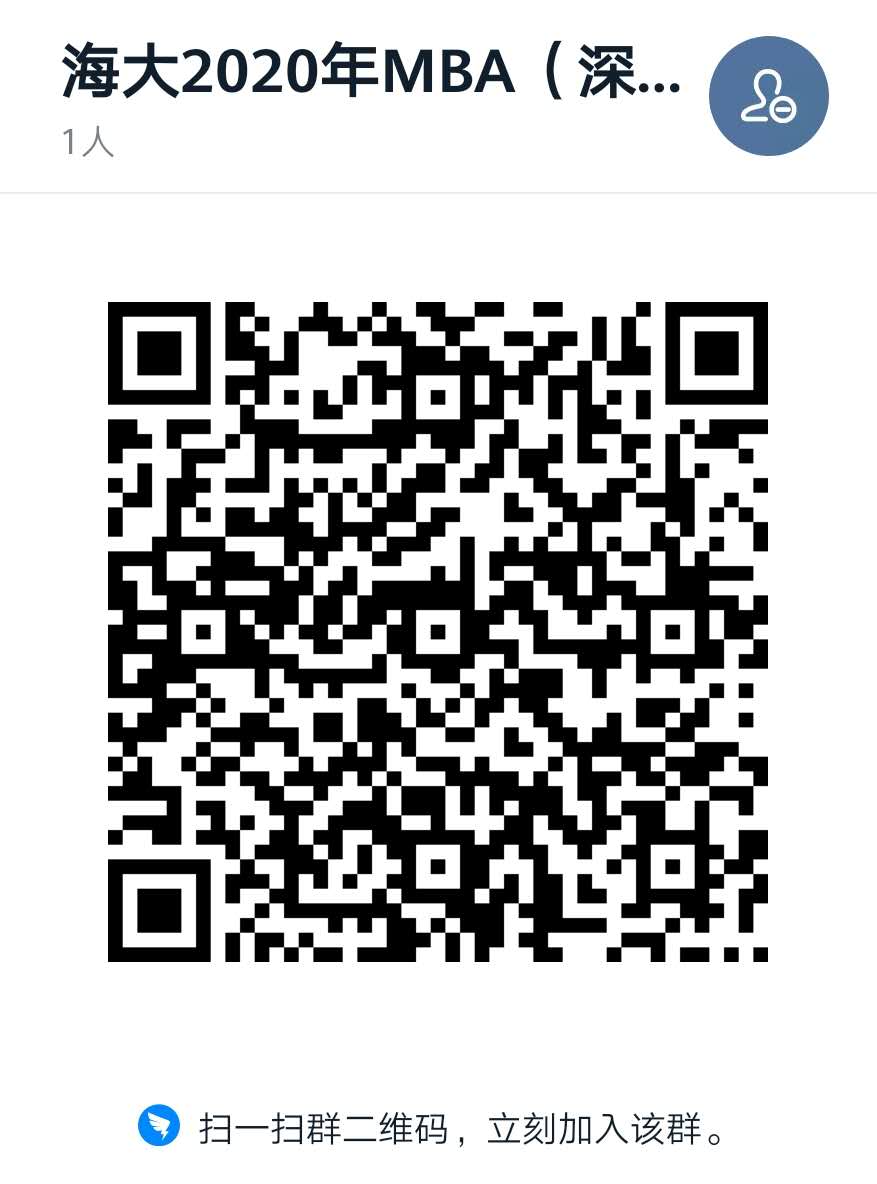 海大2020年MBA（深圳）调剂考生复试群依托“钉钉”平台创建的考生复试群仅作为学校向考生集中发布通知使用，不开通考生发言功能。学校将“钉钉”平台作为备用网络远程复试系统，仅在“中国研究生招生信息网”的网络远程复试系统不能正常使用的特殊情况下采用。（四）复试时间及流程1、复试时间2、复试流程（1）考生须根据复试环节的时间安排，在各复试环节开始前30分钟登录网络远程复试系统，进入相应考场，完成“承诺书”的阅读、签署及双机位音像设备的调试。（2）考生在参加外语听力、口语测试和思想政治理论考试时，应按照先外语后政治的顺序进入考场。（3）每组复试开始前，考生的面试序号以考场为单位随机生成，学校工作人员根据序号邀请考生进行复试。（4）考生复试开始前，面试教师将对考生身份及考生所在复试环境进行核查。（5）考生复试开始后，考生应根据面试教师的要求回答问题。（6）当前考场的复试结束后，学校工作人员结束当前复试，考生按要求进入其他考场。考生当日复试全部结束后，即可退出系统。（五）录取1.复试合格并获得拟录取资格后，学校将于23日上午0点前在“调剂网”上发送“待录取通知”，考生须在接到“待录取通知”后，于23日上午8点前，登陆“调剂网”点击“接收待录取”，否则自动失去待录取资格，空出名额根据复试成绩合格的调剂生总成绩排名递补录取。2.如果遇到“调剂网”出现网络异常等突发情况，学校会适当顺延时间，并及时在研究生院网站（网址：grs.dlmu.edu.cn）和校园网主页“招生就业”栏（网址：http://www.dlmu.edu.cn/zsjy/yjszs.htm）发布相关通知。五、考场纪律及突发问题处理1、参加复试时，考生应着正装，头发不得遮挡耳朵，不得戴耳饰，不得佩戴耳机。2、复试期间，不得查阅任何资料，不得有其他人员提示。3、复试期间，任何人员（学校授权的除外）不得录屏、录像、录音、截屏或者网络直播，不得传播试题等复试内容，否则将依据相关规定追究责任。4、复试中，考生如出现网络中断等情况，在重新进入考场进行复试时，将重新抽取试题进行回答。5、复试中如出现突发问题，考生请及时与学校进行联系。联系电话：0411-84725272  吴老师0411-84723525  于老师六、其他1、考生在复试前必须认真复核报考时填写的学历信息是否与“教育部学历证书电子注册备案表”（从学信网下载）的学历信息一致。如发现不一致，须出具相应证明材料，并向学校研招办提出更改申请；否则，因此造成的考生无法录取备案，由考生本人负责。2、复试成绩将在复试后及时公布，请考生上网查询相关信息，所有复试信息均在网上公布，不再另行书面通知。查询网址及微信公众号：大连海事大学研究生院官网：http://grs.dlmu.edu.cn大连海事大学专业学位教育学院官网：http://zyxw.dlmu.edu.cn/大连海事大学专业学位教育学院微信公众号：DMU_ZYXW3、凡参加复试且录取成绩达到学校录取条件的调剂考生，学校将在第一时间确定为拟录取考生，之后不再允许该生进行其他调剂操作。4、录取通知书将邮寄至网报时考生填写的“通信地址”。大连海事大学专业学位教育学院2020年5月18日      学院代码学院名称专业代码专业名称研究方向招生计划余额学习方式就业方式014专业学位教育学院125100工商管理56‐5981非全日制定向时间时间内容形式考场名称5月22日08:30-12:0013:00-17:00外语听力、口语测试自我介绍单句听译自由对话外语考场5月22日08:30-12:0013:00-17:00思想政治理论考试抽取2题任答1题政治考场5月22日08:30-12:0013:00-17:00综合素质及能力面试回答提问至少3题综合面试考场